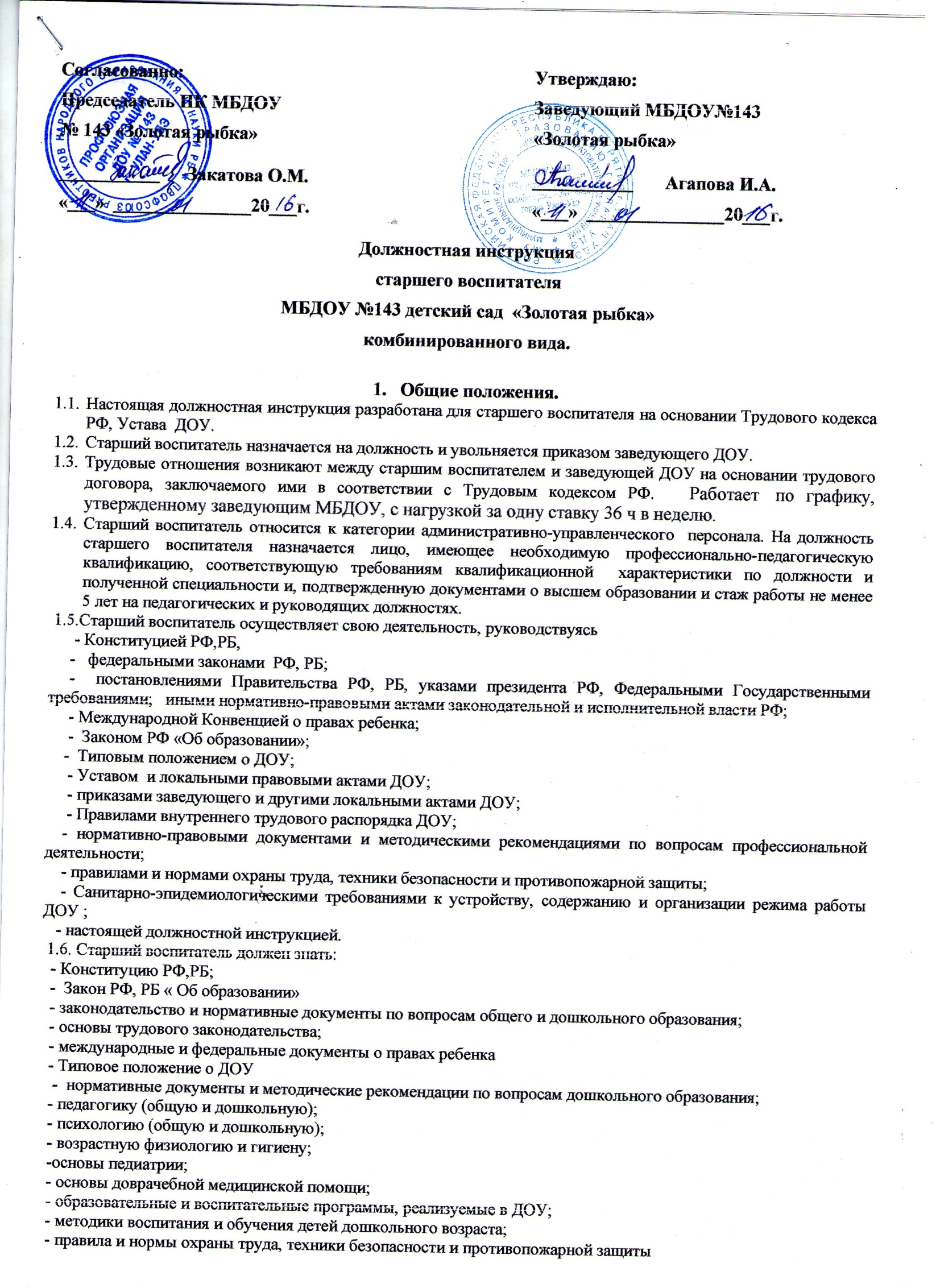 - инструкцию об охране жизни и здоровья детей- санитарно-эпидемиологические требования к устройству, содержанию и организации режима работы ДОУ  ;- методы диагностики и коррекции развития детей дошкольного возраста- основы социальной психологии и теории управления;- формы и методы работы с семьейДолжностные обязанности.Старший воспитатель:2.1.Осуществляет организацию и координацию образовательного процесса в ДОУ.2.2. Проводит анализ современных тенденций развития  дошкольного образования, образовательных программ, предлагает на рассмотрение педагогов перспективные направлении развития образовательной деятельности в ДОУ2.3. Совместно с заведующим ДОУ формирует в нем  сообщество воспитывающих взрослых с целью обеспечения эмоционального благополучия воспитанников и педагогического коллектива.2.4. Совместно с заведующим ДОУ участвует в подборе на должности воспитателей, других педагогических работников.2.5. Участвует: - в  создании благоприятного морально-психологического климата в коллективе, разработке системы морального и материального поощрения педагогических работников;- формулировке социального заказа ДОУ, выработке философии, определении цели ДОУ;- стратегическом планировании, разработке и внедрении программы, годовых и учебных планов работы ДОУ;- разработке, создании и поддержании имиджа ДОУ среди населения;- выборе образовательных программ дошкольного образования (основных и парциальных) для организации образовательного процесса в ДОУ;- организация образовательной, воспитательной работы с воспитанниками;- организация экспериментальной, исследовательской работы в ДОУ;- развитии, эффективном использовании интеллектуального потенциала воспитателей,  других педагогических работников;- развитии сотрудничества с социально-культурным окружением (другими ДОУ, школами, детскими центрами, музеями и т.п.)2.6. Планирует образовательную, методическую работу с учетом профессиональных навыков, опыта педагогических работников, предусматривая:- повышение квалификации педагогических работников;- помощь педагогическим работникам в самообразовании;- аттестацию педагогических работников;- составление учебного плана, расписание  занятий по возрастным группам;- методическую помощь воспитателям ( в первую очередь начинающим) в подготовке и проведении занятий;- изучение, обобщение, представление и внедрение передового педагогического опыта; - ознакомление педагогических работников с достижениями педагогической науки и практики;- организацию и совершенствование работы с родителями (законными представителями) воспитанников;- комплектование групп учебными пособиями, играми. Игрушками;- постоянный анализ состояния образовательного процесса и принятие на его основе конкретных мер повышения эффективности методической работы.2.7. Организует и координирует образовательный процесс в ДОУ, методическую работу:- организует подготовку и проведение заседаний Совета педагогов, совещаний педагогических работников, семинаров, методических объединений;- проводит для пед.работников открытые занятия, семинары, семинары-практикумы, индивидуальные и групповые консультации, выставки, конкурсы;- организует работу творческих и проблемных групп;-своевременно предоставляет заявки на приобретение оборудования, необходимого для образовательного процесса, методической работы;- ведет картотеку учебно - методической и педагогической литературы, наглядных пособий, имеющихся в методическом кабинете ДОУ;- пропагандирует среди педагогических работников новинки учебно-методической и детской литературы, пособий для работы с воспитанниками и т.п.- организует деятельность педагогических работников по изготовлению пособий, дидактических материалов;- проводит совместные мероприятия со школой, другими объектами социокультурного окружения;- изучает, выявляет, оформляет, обобщает и представляет опыт семейного воспитания;- организует подготовку и проведение общих родительских собраний, других мероприятий с семьями воспитанников;- своевременно оформляет необходимую документацию;- изучает и обобщает лучший опыт работы педагогических .работников по разным  проблемам и направлениям.2.8.Осуществляет контроль за работой воспитателей и других педагогических работников:- систематически проверяет календарные планы;-по графику посещает занятия в группах, утренники, развлечения;-следит за выполнением годового плана работы, решений, принятых на заседаниях Совета педагогов;- организует взаимодействие в работе воспитателей, педагога-психолога, учителя-логопеда,тифлопедагога, руководителя по физ.воспитанию, инструктора по плаванию,  музыкальных руководителей.2.9. Регулярно проводит диагностику развития воспитанников, определяет уровень усвоения ими программных требований.2.10. Изучает и корректирует планы воспитателей по самообразованию;2.11. Оказывает методическую помощь пед. работникам в разработке и реализации индивидуальных программ педагогического поиска. В освоении и внедрении инновационных программ и технологий в образовательном процессе ДОУ.2.12. Осуществляет взаимосвязь, преемственность в работе ДОУ, семьи, школы.2.13. Консультирует родителей (законных представителей) по вопросам воспитания, обучения и развития детей.2.14. Организует просветительную работу для родителей.2.15. Создает условия для формирования у родителей потребностей в услугах ДОУ.2.16. Ведет в установленном порядке документацию  согласно номенклатуры дел учреждения , утвержденной приказом заведующего.3. Права. Старший воспитатель имеет право:3.1. Участвовать  в управлении ДОУ в порядке, определяемом Уставом.3.2.На рабочее место, соответствующее условиям трудового договора.3.3. На своевременную и в полном объеме выплату заработной платы в соответствии со своей квалификацией, сложностью труда, количеством и качеством выполненной работы.3.4. Отказаться от выполнения работ в случае возникновения опасности для жизни и здоровья вследствие нарушения требований охраны труда.3.5. Защищать свою профессиональную честь и достоинство:- знакомиться с жалобами и другими документами, содержащими оценку его работы, давать по ни объяснения;- защищать свои интересы самостоятельно или через представителя, в том числе адвоката, в случае дисциплинарного расследования или служебного расследования, связанного с нарушениями воспитателем норм профессиональной этики.3.6. На конфиденциальность дисциплинарного (служебного) расследования, за исключением случаев, предусмотренных законом.3.7. Разрешение  индивидуальных и коллективных  трудовых споров в порядке, установленном Трудовым кодексом РФ.3.8. Возмещение вреда, причиненного в связи с исполнением им трудовых обязанностей и компенсацию морального вред в порядке, установленном Трудовым кодексом РФ.3.9. Повышать профессиональную квалификацию.3.10. Проходить аттестацию на добровольной основе на соответствующую квалификационную категорию и получить ее в случае успешного прохождения аттестации.3.11. Вносить в комиссию по охране труда предложения по улучшению условий труда.3.12. Вносить предложения по улучшению условий организации образовательного процесса. Доводить до заведующего ДОУ сведения обо всех недостатках и нарушениях в организации образовательного процесса.3.13. Вносить предложения о поощрении, моральном и материальном стимулировании работников ДОУ.3.15. Запрашивать информацию и документы, необходимые для осуществления профессиональной деятельности.3.16. Участвовать в совещаниях, семинарах по вопросам, входящим в его компетенцию по согласованию с заведующей ДОУ.3.7. Требовать от педработников ДОУ:- выполнения в полном объеме принятой ДОУ образовательной программы;-качество реализуемых общеобразовательных программ дошкольного образования (основных и дополнительных);- выполнение режимных моментов согласно утвержденным режимам дня;- соблюдение норм и правил охраны труда на рабочем месте;- выполнения санитарно-гигиенических норм и правил при проведении образовательного процесса с воспитанниками в ДОУ;- соблюдения «Инструкции по охране  жизни и здоровья воспитанников»;- выполнения должностных инструкций, Правил внутреннего трудового распорядка.3.18. Вступать в профессиональные союзы для защиты своих трудовых прав, свобод и законных интересов.4. Ответственность.Старший воспитатель несет ответственность за:4.1. Неисполнение, (ненадлежащее исполнение) Устава, правил трудового внутреннего распорядка ДОУ, приказов заведующего ДОУ и иных локальных нормативных актов, своих должностных обязанностей, установленных настоящей должностной инструкцией в порядке, определенном трудовым законодательством. За грубое нарушение должностных обязанностей в качестве дисциплинарного наказания может быть применено увольнение.4.2.Применение, в том числе однократное, методов воспитания, связанных с физическим и психическим насилием над личностью воспитанника, а также совершений иного аморального поступка.4.3.Реализацию  в полной мере образовательной программы ДОУ, качество реализуемых общеобразовательных программ дошкольного образования в ДОУ.4.4. Причинение ДОУ или участникам образовательного процесса ущерба в связи с неисполнением своих должностных обязанностей.4.5. Не соблюдение требований охраны труда, безопасности на рабочем месте, пожарной безопасности.4.6.Несвоевременное прохождение медицинского осмотра.4.7.Совершение в процессе осуществления своей деятельности правонарушений в пределах, определяемых действующим трудовым, уголовным и гражданским законодательством РФ.4.8. Не соответствие применяемых форм, методов и средств в организации образовательного процесса возрастным психофизическим особенностям, склонностям, способностям, интересам и потребностям воспитанников.4.9.Выполнение образовательной программы, учебного плана ДОУ.4.10.Разглашение служебной и конфиденциальной информации, информации о персональных данных работников ДОУ.4.11. Причинение материального ущерба в пределах, определяемых действующим трудовым, уголовным и гражданским законодательством РФ.5. Взаимоотношения по должности.5.1. Старший воспитатель непосредственно подчиняется заведующему ДОУ.5.2.Старшему воспитателю ДОУ подчиняются педработники.5.3. Старший воспитатель организует свою работу во взаимодействии с заведующим, зам. по АХЧ, медицинской сестрой, шеф-поваром в рамках единого образовательного процесса.5.4. В случае отсутствия старшего воспитателя на рабочем месте его обязанности выполняет заведующая ДОУ или педработник, назначенный заведующей ДОУ, имеющий необходимую квалификацию, опыт работы и несущий полную ответственность за их надлежащее исполнение.5.5.Старший воспитатель подотчетен заведующей ДОУ и Совету педагогов.5.6.При отсутствии воспитателя работает на группе воспитателем.С инструкцией ознакомлена:________________ / ________________________________ / «____»_______________ 20____г.                подпись                                 расшифровка подписиЭкземпляр должностной инструкции получил:________________ / ________________________________ / «____»_______________ 20____г.                     подпись                                 расшифровка подписи